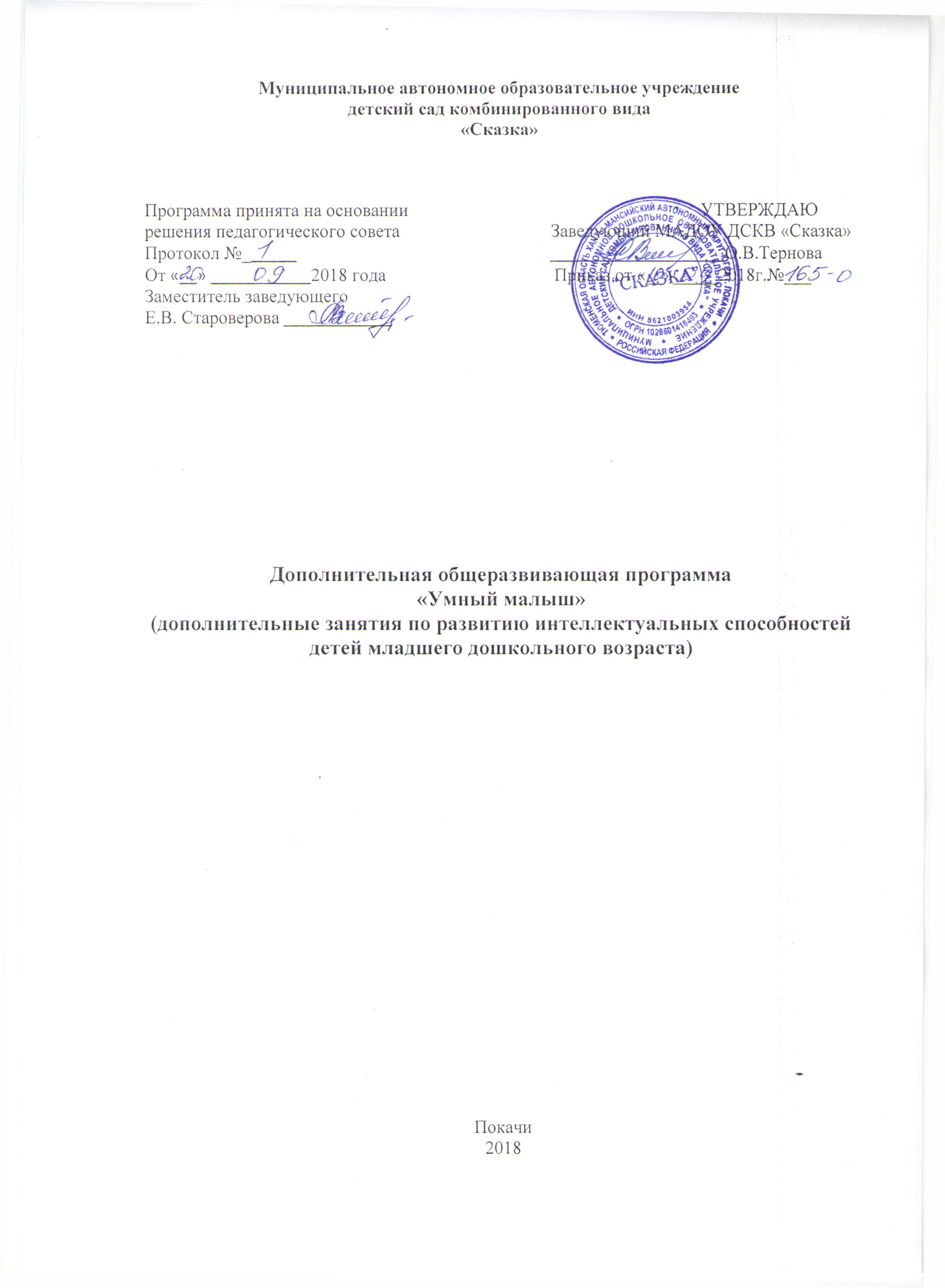 ПАСПОРТ ПРОГРАММЫДополнительные занятия по развитию умственных  способностей детей младшего дошкольного возраста с применением интерактивного оборудованияСтудия  «Умный малыш»
для детей 3-5 лет (2 года обучения)Пояснительная запискаВы хотите, чтобы ваши дети были способными и талантливыми?Тогда помогите им сделать первые шаги по ступенькам творчества,но… не опаздывайте и, помогая… думайте сами.Б.П.НикитинИнновации в работе ДОУ с использованием интерактивных технологий повышают интерес и внимание дошкольников, формируют интеллектуальную, мотивационную и операционную готовность к последующим действиям. Интерактивные ресурсы в ДОУ делают непосредственную образовательную деятельность более наглядной и интересной, повышают 3 уровень мотивации воспитанников, обогащают развивающую среду детского сада. При проведении различных педагогических советов, методических объединений использование интерактивных ресурсов является эффективным средством взаимообучения, помогает более глубоко объяснить или понять основную суть обсуждаемой проблемы. ИКТ могут способствовать повышению эффективности взаимодействия педагогического коллектива и родителей при воспитании и обучении детей. Внедрение инноваций в ДОУ является обязательным условием развития дошкольного образования. Современный ребенок развивается в мире, существенно отличающемся от того, в котором выросло предыдущее поколение. Это обстоятельство открывает совершенно новые перспективы к развитию дошкольного воспитания как первой ступени непрерывного образования. Весьма вероятно, что ИКТ сохранят важную роль и в среде обучения на протяжении всех лет ребенка и в его взрослой жизни.Основная цель программы – способствовать раннему выявлению и развитию творческих и интеллектуальных способностей ребенка-дошкольникаЗадачи:  сопровождение воспитательно - образовательного процесса через использование интерактивного оборудования  «Колибри».  Проверить эффективность применения интерактивных  игр  в познавательном развитии дошкольников: выяснить, как влияет использование ИКТ на развитие познавательной активности дошкольников, формирование знаний и представлений, уровень развития ребенка;Интерактивное оборудование  «Колибри» имеет ряд преимуществ  перед традиционными средствами обучения: 1. Даёт возможность расширения использования электронных средств обучения, так как они передают информацию быстрее; 2. Движения, звук, мультипликация надолго привлекает внимание детей и способствует повышению у них интереса к изучаемому материалу. Высокая динамика занятия способствует эффективному усвоению материала, развитию памяти, воображения, творчества детей; 3. Обеспечивает наглядность, которая способствует восприятию и лучшему запоминанию материала, что очень важно, учитывая нагляднообразное мышление детей дошкольного возраста. При этом включаются три вида памяти: зрительная, слуховая, моторная; Применение компьютерной техники и интерактивной панели  «Колибри» позволяет сделать занятие привлекательным и по-настоящему современным, решать познавательные и творческие задачи с опорой на наглядность.  Возможности игр на интерактивной панели  «Колибри» позволяют увеличить объем предлагаемого для ознакомления материала. Яркий светящийся экран привлекает внимание, анимационные герои вызывают интерес, в результате снимается напряжение,  удовлетворяет следующим потребности в образовательном процессе: - исследовательский характер; - легкость для самостоятельных занятий ребенка; - развитие широкого спектра навыков и представлений, - высокий технический уровень, - возрастное соответствие, - занимательность. Использование интерактивной панели  позволяет не только обогащать знания, но и повышать креативность ребенка; - индивидуальная работа на интерактивной панели  увеличивает число ситуаций, решить которые ребенок может самостоятельно. Занятие с применением интерактивной игры проводится через погружение ребенка в сюжет занятия, подготовка к компьютерной игре через беседы, конкурсы;привлекается опыт детей по наблюдению за поведением животных, трудом взрослых; создается определенная предметно –  ориентированная игровая среда, аналогичная компьютерной игре, стимулирующая воображение ребенка, побуждающая его к активной деятельности, помогающая понять и осуществить задание на компьютере.Интерактивная игра - одна из форм практического мышления. В игре ребенок оперирует своими знаниями, опытом, впечатлением. В ходе игровой деятельности дошкольника, с использованием компьютерных средств у него развивается: теоретическое мышление, развитое воображение, способность к прогнозированию результата действия, проектные качества мышления и др. Используя интерактивную панель  «Колибри» в образовательной деятельности дошкольник проходит следующие этапы познавательного развития: - Любопытство - Любознательность - Развитие познавательного интереса - Развитие познавательной активностиРежим реализации  дополнительной программы:С детьми 3-4 лет  проводят не чаще 1 раза в неделю продолжительностью не более 15 минут (5лет  чаще 2 раза в неделю продолжительность не более 25 минут)Занятия  проводится во вторую половину дняВсего 36 часа в годФорма работы - групповая, подгрупповая, индивидуальная.Педагогический анализ и диагностика: 2 раза в год (вводный - в октябре, итоговый- в мае)..Учебно-тематический план для детей 3-4 лет1 год обученияУчебно-тематический план для детей 4-5 лет2 год обученияСписок литературы:1. Земцова О.Н. Запомни картинки. Развиваем память. -М: Махаон,2007.2. Земцова О.Н. Найди отличия. Развиваем внимание. -М.: Махаон,2007.3. Котова Е.В. 244 упражнений для маленьких гениев. Развитие креативных способностей ребенка-дошкольника. -Ростов н/Д: Феникс,2010.4. Котова Е.В. Развитие творческих способностей дошкольников. -М: ТЦ Сфера,2010.5. Мариелла Зейц. Пишем и рисуем на песке. Настольная песочница. -М: ИНТ,2010. (Редактор русского издания И.А. Качанова)6. Панько Е.А., Коломинский Я.Л. Психология социальной одаренности: пособие по выявлению и развитию коммуникативных способностей дошкольников. -М: Линка-Пресс, 2009.7. Симановский А.Э. Развитие творческого мышления у детей. -Ярославль: Академия развития,1996.8. Субботина Л.Ю. Развитие воображения у детей. -Ярославль: Академия развития,1996.9. Тихомирова Л.Ф. Развитие познавательных способностей детей. -Ярославль: Академия развития,1996.10. Щедрова Е.А. Развитие одаренных детей.-Волгоград:Учитель, 2010.11. Юзбекова Е.А. Ступеньки творчества. -М: Линка-Пресс,2006.1Наименование программы «Умный малыш»2Основание для разработки программы  Повысить уровень  индивидуально – психических  способностей воспитанников.3Основные разработчики программыЗаместитель заведующего Староверова Е.В., воспитатель Кочкина М.В.4Основная цель программыСпособствовать раннему выявлению и развитию творческих и интеллектуальных способностей ребенка-дошкольника5Задачи программы1.Создать условия для развития интеллектуальных способностей воспитанников.2.Развивать интеллектуальную (мыслительную) деятельность: восприятие, внимание, память, мышление – как основы интеллектуальных способностей.6Условия достижения цели и задач программыУдовлетворение  потребности в образовательном процессе: - исследовательский характер; - легкость для самостоятельных занятий ребенка; - развитие широкого спектра навыков и представлений, - высокий технический уровень, - возрастное соответствие, - занимательность.7Основные направления программыИспользуя интерактивную панель  «Колибри» в образовательной деятельности дошкольник проходит следующие этапы познавательного развития: - Любопытство - Любознательность - Развитие познавательного интереса- Развитие познавательной активности8Сроки реализации программы2 года9Пользователи основных мероприятий программыВоспитанники ДОУ, педагоги, родители10Ожидаемые результаты1.Созданы условия для повышения уровня развития интеллектуальных способностей у ребенка.2.Повышение уровня развития интеллектуальных способностей ребенка. 3.Участие воспитанников во всероссийских интеллектуальных конкурсахМесяцНазвание деятельностиПрограммное содержаниеКол-во часовОктябрьРазвитие психических процессов (восприятие, внимание, память)Зрительное восприятия (цвет, форма, величина) дидактические игры («Найди такой же», «Подбери по образцу»)1ОктябрьРазвитие графо-моторных навыков и речи«Дождик тише дождик громче» (игры с неотточенным карандашом, отстукивание ритмического рисунка)Рисуем рисунок на лотке с песком «Тучка и дождик»1ОктябрьРазвитие творческих способностейУпражнение «Нарисуй на основе кругов как можно больше различных предметов», «Рассказ по картинкам»1ОктябрьРазвитие коммуникативных способностейЭтюд «Здравствуй носик»Цель: преодоление застенчивости, замкнутости детей путем стимулирования тактильного контакта; развитие творчества в невербальном общении.2. Беседа «Мои друзья»3. Игра «Кто у нас хороший»1НоябрьРазвитие психических процессов (восприятие, внимание, память)Слуховое восприятие (осознанное слушание звуков природы) упражнение «Громче, тише»)1НоябрьРазвитие графо-моторных навыков и речи«Чудесное дерево»(игры с массажными мячами, рисование контура дерева пальчиками на интерактивной панели)1НоябрьРазвитие творческих способностей«Составление изображений объектов», «Сложи рыбку» с использованием геометрических фигур1НоябрьРазвитие коммуникативных способностейЭтюд «Моя ладонь» Цель: стимуляция самопознания, формирование представлений о своей индивидуальности, неповторимости Игра «Магазин подарков» Цель: развитие эмпатии1ДекабрьРазвитие психических процессов (восприятие, внимание, память)Восприятие вкуса и запаха (упражнение на осознание ощущений, экспериментирование)1ДекабрьРазвитие графо-моторных навыков и речи«магазин одежды»(игры с неотточеным карандашом, массажными мячами, рисование деталей одежды на песке, игры с пуговицами)1ДекабрьРазвитие творческих способностей«Как вытянуть репку» Цель: научить детей искать способы решения проблемных ситуаций1ДекабрьРазвитие коммуникативных способностейЭтюд «Здравствуй носик» Игра «Кукла Маша»1ЯнварьРазвитие психических процессов (восприятие, внимание, память)1. «Игрушки для зверят» Цель: учим детей находить одинаковые предметы.1ЯнварьРазвитие графо-моторных навыков и речи«Морозные узоры»(рисование узоров на интерактивной панели)1ЯнварьРазвитие творческих способностейУпражнение «Волшебные очки», «Раздели на группы» Цель: нахождение общего между заданными предметами и явлениями1ЯнварьРазвитие коммуникативных способностейЭтюд «Капитаны»Цель: развитие позитивного лидерства через выразительные телодвижения Игра «Кто Я?»1ФевральРазвитие психических процессов (восприятие, внимание, память)Упражнения: «Подбери правильно», «Посмотри и запомни»1ФевральРазвитие графо-моторных навыков и речи«Снежинка» (выкладывание снежинки с помощью шерстяных ниток по готовому силуэту)1ФевральРазвитие творческих способностейЦель: развитие фантазииУпражнение «Дети на прогулке»1ФевральРазвитие коммуникативных способностейЭтюд «Капитаны»Игра «Два ослика»1МартРазвитие психических процессов (восприятие, внимание, память)Упражнение: «Найди нужную фигуру»1МартРазвитие графо-моторных навыков и речиРисование геометрических фигур 1МартРазвитие творческих способностейУпражнение «Три краски»Цель: побуждать детей видеть образ в рисунке1МартРазвитие коммуникативных способностейЭтюд «Здравствуй носик»Игра «Синьоры»Цель: развития умения различать эмоциональное состояние других людей по невербальным признакам1АпрельРазвитие психических процессов (восприятие, внимание, память)Настольные игры на развитие внимания и памяти (лото, ассоциации)1АпрельРазвитие графо-моторных навыков и речиРисование геометрических фигур на песке [5,С.38,40]1АпрельРазвитие творческих способностейУпражнение «Дорисуй так, как ты хочешь»1АпрельРазвитие коммуникативных способностейУпражнение «Два друга»Цель: развитие способности к сопереживанию1майРазвитие психических процессов (восприятие, внимание, память)Настольные игры на развитие внимания и памяти (лото, ассоциации)1майРазвитие графо-моторных навыков и речиРисование геометрических фигур 1майРазвитие творческих способностей«Превращения» Цель: научить создавать образы через опредмечивание условных символов1майРазвитие коммуникативных способностейИгра «Урок мудрости» Цель: развить способность понимать разных людей1итогоитогоитого36часовМесяцНазвание деятельностиПрограммное содержаниеКол-во часовОктябрьРазвитие психических процессов (восприятие, внимание, память)1. «Кто спрятался».
Цель: развивать концентрацию внимания, зрительное восприятие.2. «Запомни домики».
Цель: развивать наблюдательность и умение запоминать и припоминать.1ОктябрьРазвитие графо-моторных навыков и речи«Здравствуй песок» (Приветствие, пропускание песка через сито)1ОктябрьРазвитие творческих способностейЦель: побуждать детей видеть образ в рисунке и учить детей создавать целостный образ на основе геометрических формУпражнение «Двойное изображение», «Забавы с геометрическими фигурами»1ОктябрьРазвитие коммуникативных способностейЭтюд «Хвастун»Цель: обогащение представлений о правилах культурного поведенияИгра «Клубочек», «Печем пирог»1НоябрьРазвитие психических процессов (восприятие, внимание, память)1. «Рассмотри картинку».
Цель: развивать наблюдательность и умение припоминать.2. «Найди отличия».
Цель: развивать концентрацию внимания, зрительное восприятие.1НоябрьРазвитие графо-моторных навыков и речи«Следы на снегу» (выдавлмвание следов домашних животных на снегу, игры с массажными мячами)1НоябрьРазвитие творческих способностей«Кляксы»Цель: учить создавать образ1НоябрьРазвитие коммуникативных способностейЭтюд «Лгун»Рисование «Мой друг»Цель: развитие эмпатии1ДекабрьРазвитие психических процессов (восприятие, внимание, память)1. «Запомни слова». Цель: развивать умение запоминать слова на слух и припоминать их при рассматривании картинок.2. «Путаница» Цель: развивать концентрацию внимания, зрительное восприятие.1ДекабрьРазвитие графо-моторных навыков и речи«Новый год» (рисование на песке с помощью массажных мячиков елочных игрушек)1ДекабрьРазвитие творческих способностей«Измени сказку», «Про девочку Машу»Цель: учить детей использовать при составлении сказок прием реконструкции1ДекабрьРазвитие коммуникативных способностейЭтюд «Забияка» Упражнение «Уговори отдать тебе игрушку»1ЯнварьРазвитие психических процессов (восприятие, внимание, память)1. «Рисунки-помощники».
Цель: развивать умение запоминать слова, используя вспомогательные картинки-помощники.2. «На кухне».
Цель: развивать внимание, упражнять в пространственном поиске.1ЯнварьРазвитие графо-моторных навыков и речиРисование различных геометрических форм, узоров [5,С.41-66]1ЯнварьРазвитие творческих способностейИгра «Художник в зоопарке»Цель: учить комбинировать различные детали при создании нового образа1ЯнварьРазвитие коммуникативных способностейЭтюд «Драчун»Этическая беседа «как себя вести на улице»1ФевральРазвитие психических процессов (восприятие, внимание, память)1. «Парные картинки».
Цель: развивать зрительную память, умение припоминать недостающий по смыслу предмет.2. «Кто спрятался в цветках?». Цель: развивать внимание, упражнять в пространственном поиске.1ФевральРазвитие графо-моторных навыков и речиРисование различных геометрических форм, узоров  [5,С.41-66]1ФевральРазвитие творческих способностейИгра «Портрет из пуговиц»Цель: учить придумывать новое применение знакомым предметам.1ФевральРазвитие коммуникативных способностейИгровое упражнение «Мимическая гимнастика»Цель: формирование адекватного восприятия невербальных средств общения и навыков их использования1МартРазвитие психических процессов (восприятие, внимание, память)1. «Что изменилось?».
Цель: развивать зрительную память.2. «Найди отличия». Цель: развивать концентрацию внимания, умение сравнивать рисунки и находить отличия.1МартРазвитие графо-моторных навыков и речи«Бусы для мамы» (изготовление бус из макарон, пуговиц и бусин)1МартРазвитие творческих способностей«Гигантский цветок»Цель: научить детей искать способы решения проблемных ситуаций1МартРазвитие коммуникативных способностейИгра «Магазин зеркал»Цель: формирование адекватного восприятия невербальных средств общения и навыков их использования1АпрельРазвитие психических процессов (восприятие, внимание, память)1. «Что перепутал художник?».
Цель: развивать зрительное восприятие.2. «Деревенский дворик».
Цель: развивать внимание, упражнять в пространственном поиске.1АпрельРазвитие графо-моторных навыков и речиРисование различных геометрических форм, узоров [5, С.41-66]1АпрельРазвитие творческих способностей«Помоги героям» Цель: научить детей искать способы решения проблемных ситуаций1АпрельРазвитие коммуникативных способностейЭтюд «Здравствуй! Я рад тебя видеть» Этическая беседа «Что такое дружба»1майРазвитие психических процессов (восприятие, внимание, память)1. «Найди одинаковые предметы».
Цель: развивать концентрацию внимания.2. «Построй по росту». Цель: развивать умение строить предметы в ряд по высоте.1майРазвитие графо-моторных навыков и речиРисование различных геометрических форм, узоров [5,С.41-66]1майРазвитие творческих способностей«Что в мешке у гнома»Цель: научить соотносить абстрактные предметы по форме.1майРазвитие коммуникативных способностейРешение проблемных ситуаций «Я среди друзей»1итогоитогоитого36часов